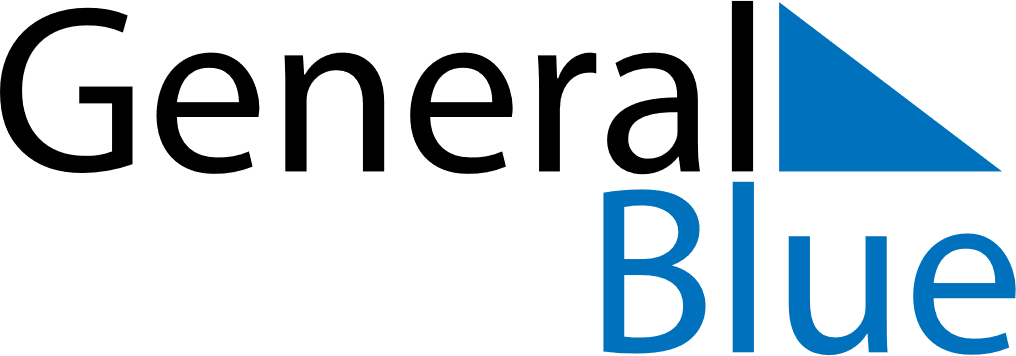 April 2022April 2022April 2022April 2022AustriaAustriaAustriaSundayMondayTuesdayWednesdayThursdayFridayFridaySaturday112345678891011121314151516Good FridayGood FridayEaster Saturday1718192021222223Easter SundayEaster Monday2425262728292930